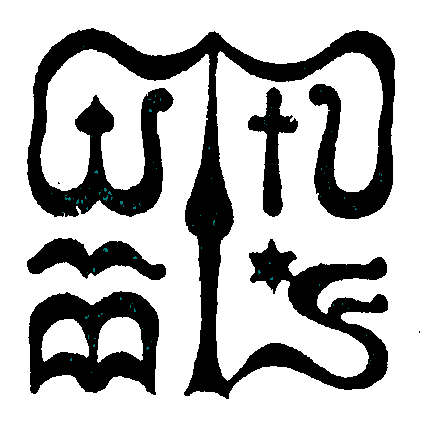 Wesley János Lelkészképző FőiskolaSzociális munka szakTANTÁRGYI ADATLAPTantárgykód: SMAK711Tantárgynév: A szociális munka történeti és filozófiai forrásaiTantárgynév: A szociális munka történeti és filozófiai forrásaiA tantárgy besorolása: kötelező A tantárgy besorolása: kötelező Kreditértéke: 3A tantárgy elméleti vagy gyakorlati jellegének mértéke, „képzési karaktere”: ….. (kredit%)A tantárgy elméleti vagy gyakorlati jellegének mértéke, „képzési karaktere”: ….. (kredit%)A tantárgy elméleti vagy gyakorlati jellegének mértéke, „képzési karaktere”: ….. (kredit%)A tanóra típusa: előadásA tanóra típusa: előadásA tanóra típusa: előadásA tantárgy tantervi helye (hányadik félév): 7.A tantárgy tantervi helye (hányadik félév): 7.A tantárgy tantervi helye (hányadik félév): 7.A tantárgy óraszáma az adott félévben: nappali tagozaton 2 tanóra/ hétlevelező tagozaton 16 tanóra/félévA tantárgy óraszáma az adott félévben: nappali tagozaton 2 tanóra/ hétlevelező tagozaton 16 tanóra/félévA tantárgy óraszáma az adott félévben: nappali tagozaton 2 tanóra/ hétlevelező tagozaton 16 tanóra/félévAz adott ismeret átadásában alkalmazandó további (sajátos) módok, jellemzők (ha vannak): tematikus és eset- prezentációkAz adott ismeret átadásában alkalmazandó további (sajátos) módok, jellemzők (ha vannak): tematikus és eset- prezentációkAz adott ismeret átadásában alkalmazandó további (sajátos) módok, jellemzők (ha vannak): tematikus és eset- prezentációkA számonkérés módja (vizsga/évközi ellenőrzés/ egyéb): vizsgaAz ismeretellenőrzésben alkalmazandó további (sajátos) módok (ha vannak): A számonkérés módja (vizsga/évközi ellenőrzés/ egyéb): vizsgaAz ismeretellenőrzésben alkalmazandó további (sajátos) módok (ha vannak): A számonkérés módja (vizsga/évközi ellenőrzés/ egyéb): vizsgaAz ismeretellenőrzésben alkalmazandó további (sajátos) módok (ha vannak): Előtanulmányi feltételek (ha vannak): SMAK211Előtanulmányi feltételek (ha vannak): SMAK211Előtanulmányi feltételek (ha vannak): SMAK211Tantárgy-leírás: az elsajátítandó ismeretanyag tömör, ugyanakkor informáló leírásaA történeti és filozófiai háttér magában foglalja a szakma fejlődésének a társadalmi kontextusát és folyamatait. Ennek megértése kritikai szemléletet követel. Így az elmúlt attitűdök változásait követve, a jelen és a jövő társadalmi helyzeteire is reflexív módon rávilágítunk. A szociális munka felelőssége az egyének és az emberi csoportok megerősítése az egyenlő jogok és a társadalmi igazságosság alapjain.Kötelező irodalom felsorolása bibliográfiai adatokkal (szerző, cím, kiadás adatai, (esetleg oldalak))- Hegyesi Gábor: Emlékek a szociális munka születésének társadalomtörténetéről. Párbeszéd/2018/4/2.- Katz Katalin A szociális munka kultúrái, Esély 2009/6http://www.esely.org/kiadvanyok/2009_6/KATZ.pdf- Pik, K. –A szocialis munka tortenete Magyarorszagon. Esély, 1998/2.http://www.esely.org/kiadvanyok/1998_2/aszocialis_munka.pdf- Sik Domonkos A szociális munka lehetősége a késő modernitásban KÖVETKEZMÉNYEK ÉS AZOK KEZELÉSE Esély, 2017/5Ajánlott irodalom felsorolása bibliográfiai adatokkal (szerző, cím, kiadás adatai, (esetleg oldalak))- Katz, K. (2019). Szociális munka, mint hivatásrend. Párbeszéd: Szociális Munka folyóirat, 6(3). https://doi.org/10.29376/parbeszed.2019.6/3/8- Jordan, Bill (2003): „Kemény szeretet” – Szociális munka, társadalmi kirekesztés és a „harmadik út”. Esély, 2003/4.- Katz, K. (1993, November-December). Az a szegény, aki legszegényebb. A szegénység hatásai pszichodinamikai elemzése.  Csalad, Gyeremek, Ifjusag, pp. 2-8.- Pik K. A szociális munka története Magyarországon (1817-1990). Hilscher Rezső Szociálpolitikai Egyesület, 2001.- Katz, K. (2019). Szociális munka, mint hivatásrend. Párbeszéd: Szociális Munka folyóirat, 6(3). https://doi.org/10.29376/parbeszed.2019.6/3/8Azoknak az előírt szakmai kompetenciáknak, kompetencia-elemeknek (tudás, képesség stb., KKK 7. pont) a felsorolása, amelyek kialakításához a tantárgy jellemzően, érdemben hozzájárulpl.: tudása- társadalmi folyamatok, szociális problémák keletkezése-a szociális munka szerepe- a szociális munka társadalmi kontextusa, elterjedt vélemények, a szakma folyamataiképességei- kritikus szemlélet és reflektív megertese a társadalmi- és a szociális problémák keletkezését és kezelési folyamatait. c) attitűdje- elkötelezett és felelősséget vállal a szakma értékei és a társadalmi szolidaritás mellett.Tantárgyfelelős (név, beosztás, tud. fokozat): Oktató(k) (név, beosztás, tud. fokozat): Dr. Katz Katalin (PhD) A tantárgyi adatlapot jóváhagyta: … tanszékvezető